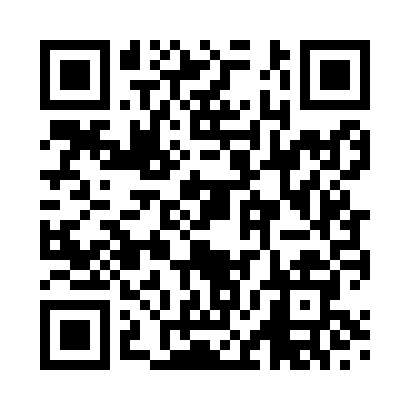 Prayer times for Tannadice, Angus, UKMon 1 Jul 2024 - Wed 31 Jul 2024High Latitude Method: Angle Based RulePrayer Calculation Method: Islamic Society of North AmericaAsar Calculation Method: HanafiPrayer times provided by https://www.salahtimes.comDateDayFajrSunriseDhuhrAsrMaghribIsha1Mon2:504:251:157:0410:0611:402Tue2:514:261:167:0410:0511:403Wed2:514:271:167:0410:0411:404Thu2:524:281:167:0410:0411:405Fri2:524:291:167:0410:0311:396Sat2:534:301:167:0310:0211:397Sun2:544:311:167:0310:0111:398Mon2:544:321:177:0310:0011:389Tue2:554:341:177:029:5911:3810Wed2:564:351:177:029:5811:3711Thu2:574:361:177:019:5711:3712Fri2:574:381:177:019:5611:3613Sat2:584:391:177:009:5411:3614Sun2:594:411:176:599:5311:3515Mon3:004:421:176:599:5211:3416Tue3:014:441:186:589:5011:3417Wed3:014:461:186:579:4911:3318Thu3:024:471:186:579:4711:3219Fri3:034:491:186:569:4611:3220Sat3:044:511:186:559:4411:3121Sun3:054:521:186:549:4311:3022Mon3:064:541:186:539:4111:2923Tue3:074:561:186:529:3911:2824Wed3:084:581:186:519:3711:2725Thu3:084:591:186:509:3611:2726Fri3:095:011:186:499:3411:2627Sat3:105:031:186:489:3211:2528Sun3:115:051:186:479:3011:2429Mon3:125:071:186:469:2811:2330Tue3:135:091:186:459:2611:2231Wed3:145:111:186:449:2411:21